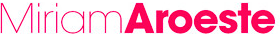 BIOGRAPHYOVERVIEW1990 - Present 	Full time Contemporary  Artist2014- 2018                 President Contemporary Art Society Vancouver2009 - 2015 	            President, Miriam Aroeste Fine Art Consulting2004 - 2009 	Manager of Art Sales and Rental at The Vancouver Art Gallery, Vancouver BC2008 - 2009               Curator at Canvas Gallery. Vancouver, Canada2000 - 2004 	Director and Creator of Art-tistic Resources, an Art Consulting company that represents and promotes some of the finest Canadian Visual Artists, locally and internationally.EDUCATION2012 - 2015	Photography Certificate, Emily Carr University of Art and Design. Vancouver, Canada  2008 - 2010 		Fine Arts, Emily Carr University of Art and Design. Vancouver, Canada2005 - 2006  		Sculpture and multimedia, Capilano University Vancouver, Canada1990 - 2007 	Painting, sculpting and ceramic courses and workshops with different instructors and artists.1991 			First Assistant Director  “Vancouver Film School “ Vancouver, Canada.1988 	Organization and coordination Management  “Eventos Especiales”, Mexico City.1988 			Script writing course “El Juglar” Cultural Institute in Mexico City.1984 - 1987 	Filmmaking Professional studies. Scriptwriting specialization. “Centro Studi Comunicazioni” Rome, Italy.1987 			Film and script structure  “Associazione Culturale Ciak’84, Rome, Italy.1986 			Filming Methods course “Azzurro Scippioni” Rome, Italy.1983 - 1984  	Journalism “Istituto Europeo Di Design” (Dipartimento Centro Studi Comunicazioni). Press Radio and TV. Rome, Italy.Upcoming exhibitions:2021 Solo Exhibition Galeria Omar Alonso, Puerto Vallarta, Mexico.2022 Solo Exhibition, Ferry Building Gallery, West Vancouver, CanadaEXHIBITIONS2020 Group Exhibition George Gallery, Vancouver BC2020 Solo Exhibition “Missing Links”Ian Tan Gallery, Vancouver BC2020 Group Exhibition, The Space Gallery, Vancouver BC2020 Group Show “Antologia de Mujeres en las Artes Visuales, Museo de Antropologia de Xalapa, Veracruz, Mexico2019 Group Show “ Poeticas del Arte Contemporaneo” Salon de la Plastica Mexicana, Mexico City, Mexico2019 Solo Show “Luzia”, Luzia Cirque du Soleil, Vancouver BC2019 Group Show “Displaced” Arts Factory, Vancouver BC2019 Group Show Bridges of Friendship, Lipont Gallery, Richmond BC2019 Group Show “Loteria” Shadbolt Centre for the Arts, Vancouver BC2019 Group Show “Mapa del Arte de Mexico”, Espacio Mexico, Las Vegas Nevada2018 Group Show “# We 5 Women”, Artworks Gallery, Vancouver, BC2017 Solo Show “Something just like that” South Main Gallery, Vancouver BC2016 Group Show  Aqua Art Fair, Miami Art Basel, Miami 2016 Group show “Mexico Traditions and Contradictions” Ferry Building Gallery, Vancouver BC2014 Solo Show   “Beyond Imagination” Galley Corsica Puerto Vallarta, Mexico2014 Group Show Winsor Gallery, Vancouver BC2014 Solo Show “Etherial Embrace” Back Gallery Project, Vancouver BC2014 Solo Show Jan-March Emily Carr Alumni Gallery, The Queen Elizabeth, Vancouver BC2013 Solo Show “Maximal Minimalism” Craig Yeats Gallery, Vancouver BC2013 Solo Show “Crossing Paths” Waterfall Building Gallery, Vancouver BC2013 Solo Show “Fantasia” Craig Yeats Gallery, West Vancouver BC2013 Solo Show “Blissful Awakening” Cancun, Mexico2013 Solo Show “Viva la Vida” Craig Yeats Gallery, West Vancouver BC2012 Solo Show “ Flowing in the waves of Love” Granville Fine Art Vancouver BC2012 Group Show “Portraits of Mexico” Chinese Cultural Museum, Vancouver BC2011 Group Show Sopa Fine Arts Gallery Kelowna, BC2011 Solo Show “Dreaming Awake” Bo Concept, Vancouver BC2010 Solo Show “Lost in Lust” Trunk Gallery 2010 Group show Artworks Gallery, Vancouver BC2010 Group Show “Biennale Artists” Nina Torres Gallery Miami FL2009 Two Person Show “Open Heart”, Art Forte Gallery, Seattle WA2009 Group Travelling Show LATINarte Museo Siqueiros, Museo de Arte Mexiquense and Museo Nacional de las Artes Graficas, Mexico City.2009 Group Show “Embracing Death”, Gallerie De La Alcaldie” Paris, France2009 Group Show “Embracing Death” Galerie Vegetale Paris, France2009 Group Show “The Unbearable Lightness of Being” Emily Carr University, Vancouver Canada2008 Solo Show, “Alpha”, Canvas Gallery, Vancouver BC2005 Group Show “Mind Body and Soul”, Ferry Building Gallery, West Vancouver BC.2005 Group Show “Sensualite II” Sugar and Sugar, Vancouver BC2004 Group Show “Earth Wind and Fire”, Ferry Building Gallery, West Vancouver BC2004 Group Show “Hearth to Heart 04” Van Dop Art Gallery2004 Solo Show  “Libertad” sugarandsugar, Vancouver BC2004 Group Show “Amistad”, Artworks Gallery, Vancouver BC2004 Group Show “Masks”, Marilyn Mylrea Gallery, Vancouver BC2003 Group Show “Sensualité”, Bfly Atelier Gallery, Vancouver BC2003 Group Show “A touch of romance”, Aaron Ross Gallery, Vancouver BC2003 Group Show “Heart to Heart”, Van Dop Art Gallery”2003 Group show “The Woman from the Artist point of view”, Bfly Atelier, Vancouver BC.2003 Group Show “Spring”, @ the VAG, Vancouver Art Gallery, Vancouver BC.2003 Solo Show “Come to me”, Bfly Atelier, Vancouver BC.2003 Group Show, Contemporary Ceramics, West Vancouver Museum, West Vancouver BC2003 Group Show “El Grito”, Bfly Atelier, Vancouver BC. 2003 Group Show “Celebrating Women in Art”, VanDop Gallery2002 Solo Show “Inner Self”, Ron Andrews Community Center, North Vancouver B.C.2002 Group Show “Valentine”, CABC, Craft Association of B.C., Granville Island B.C.2002 Group Show  “Valentines @ the VAG”, Vancouver Art Gallery, Vancouver B.C. 2002 Group Show  “Reflections”, Bfly Atelier Gallery, Vancouver, BC2002 Group Show “Fall” North Vancouver District Hall, North Vancouver BC2001 Group Show, "discovery 2001; A Space Odyssey", Seymour Art Gallery, North Vancouver B.C.2001 Group show "Connections: A sense of place", City Scape Community Art Space, North Vancouver B.C.2001 Group Show "Connections, Mexican Artists in B.C., Amelia Douglas Gallery, Douglas College, New Westminster, B.C. 2001 Group Show “Visual Transition”, 12 Mexican Artists in B.C., Maltwood Art Museum & Gallery, Victoria B.C.2000 Group Show Discovery 2000, “The Alpha”, “Seymour Art Gallery”, North Vancouver B.C.2000 Group Show “Clay Eclectic Show”, Silk Purse Arts Centre, West Vancouver B.C.2000 Group Show “2000 Celebration of Spring”, Burnaby Arts Council Gallery, Burnaby, B.C.2000 Group Show "Design For Living", Seymour Art Gallery", North Vancouver B.C.2000 Group Show "Mask Parade", Blackberry Gallery, Port Moody Arts Centre, Port Moody B.C.2000 Group Show "Visual Transition", Emily Carr Institute of Art, Vancouver B.C.2000 Solo Show Ron Andrews Centre, North Vancouver B.C.2000 Group Show "Ground Works", The National Exhibition Centre, Langley Centennial Museum, Fort Langley B.C.1999 Solo Exhibition, Ron Andrews Center, North Vancouver B.C.1999 Feature Artist of the Month, “B.C. Ceramic Gallery” Granville Island, Vancouver B.C.1999 Art in Public Places, North Vancouver Arts Council, “District Hall” North Vancouver B.C.1999 Group Show ”Transformations”, “Port Moody Arts Centre”, Port Moody  B.C.1999  Group Show “FANS” Gala Night, Capilano College, North Vancouver B.C.1999 Solo Exhibition “First Street Gallery”, North Vancouver B.C. 1998 Solo Exhibition “Casa de Mexico” Art Gallery and Cultural Center. Vancouver B.C